Dílčí smlouva č. 6 č. 2023/146 NAKITk Rámcové dohodě na podporu provozu a rozvoje informačních systémů č. 2023/104 NAKITze dne 19. 6. 2023Národní agentura pro komunikační a informační technologie, s. p.se sídlem:	Kodaňská 1441/46, Praha 10, Vršovice, 101 00IČO:	04767543DIČ:	CZ04767543zastoupen:	xxxzapsán v obchodním rejstříku	Městského soudu v Praze, oddíl A, vložka 77322 bankovní spojení:	xxxč.ú.:xxx(adále jako „Objednatel“)AUTOCONT a.s.se sídlem:	Hornopolní 3322/34, Moravská Ostrava, 702 00 OstravaIČO:	04308697DIČ:zastoupena:CZ04308697xxxzapsán v obchodním rejstříku	Krajského  soudu  v Ostravě  pod  spisovou  značkouB.11012bankovní spojení:	xxx	č. ú.: xxx(dále jen jako „Dodavatel“),jednotlivě jako „Smluvní strana“ nebo společně jako „Smluvní strany“, uzavírají tuto Dílčí smlouvu (dále jen „Smlouva“) k Rámcové dohodě na podporu provozu a rozvoje informačních systémů ze dne19. 6. 2023 (dále jen „Rámcová dohoda“).Předmět SmlouvyPředmětem Smlouvy je poskytnutí aplikační podpory k Portálu veřejné správy včetně Portálu občana prostřednictvím následujících služeb:programátorské, analytické a konzultační práce související s údržbou a rozvojem Portálu veřejné správy a Portálu občana;podpora na L3 (opravuje problém změnou kódu a podílí se na aktivitách spojených s povyšováním verzí a nasazování bezpečnostních záplat) pro aplikační rovinu, součástí služeb L3 není provoz, dohled a optimalizace infrastruktury (včetně operačních systémů, SQL serverů a aplikačních serverů), která je v kompetenci Objednavatele;spolupráce při řešení činností v L2 (běžné opravy prováděné druhou úrovní podpory jako jsou konfigurační změny, zálohování dat, korekce dat, restart aplikace apod. Činnosti nevyžadující zásah do zdrojového kódu);požadavky na aplikační podporu a jejich průběh řešení, bude evidován v prostředí Objednavatele (Azure DevOps);a to v souladu s čl. 1 odst. 1.3 písm. a) Rámcové dohody a příslušnou výzvou Objednatele k podání nabídky dle čl. 2 Rámcové dohody a v rozsahu specifikovaném v Příloze č. 1 této Smlouvy (dále jen jako „Předmět plnění“).Dodavatel se podpisem této Smlouvy zavazuje uskutečnit Předmět plnění specifikovaný v čl. 1 odst. 1.1 této Smlouvy za podmínek uvedených v této Smlouvě a Rámcové dohodě ve sjednané kvalitě, množství a čase.Objednatel se zavazuje za řádně poskytnutý Předmět plnění zaplatit cenu dle čl. 2 této Smlouvy, a to způsobem definovaným v Rámcové dohodě.Předmět plnění definovaný v čl. 1 odst. 1.1 této Smlouvy bude dodán v rolích a maximálně v rozsahu počtu člověkodní uvedených v Příloze č. 1 této Smlouvy.Cena, platební podmínky a odpovědné osobyCena za Předmět plnění činí 481.200,00 Kč bez DPH (slovy: čtyřistaosmdesátjednatisícdvěstě korun českých bez DPH) a sjednává se za celou dobu poskytování Předmětu plnění. Rozpad na jednotkové ceny je uveden Příloze č. 1 této Smlouvy.Cena za poskytování Předmětu plnění uvedená v čl. 2 odst. 2.1 této Smlouvy představuje maximální částku, která zahrnuje rozsah Předmětu plnění uvedený v čl. 1 odst. 1.1 této Smlouvy. Dodavatel je oprávněn vystavit daňový doklad pouze za takové plnění, které bylo Objednatelem skutečně akceptováno v souladu s příslušnými ustanoveními Rámcové dohody. Výsledná cenatakového plnění bude stanovena na základě jednotkových cen uvedených v Příloze č. 1 této Smlouvy a skutečně poskytnutého plnění.Dodavatel výslovně prohlašuje a ujišťuje Objednatele, že jednotkové ceny uvedené v Příloze č. 1 této Smlouvy v sobě zahrnují veškeré náklady Dodavatele spojené s plněním dle této Smlouvy, jsou cenami konečnými, nejvýše přípustnými a nemohou být změněny. K ceně bude připočítána DPH dle příslušných předpisů ve výši platné ke dni uskutečnění zdanitelného plnění.Daňový doklad bude Dodavatelem vystavován měsíčně za Předmět plnění skutečně poskytnutý v předchozím kalendářním měsíci, a to na základě Výkazu práce (jak je tento pojem definován v čl. 3 odst. 3.22 písm. a) Rámcové dohody) podepsaného oprávněnými zástupci obou Smluvních stran. Za den uskutečnění zdanitelného plnění (dále jen „DUZP“) se považuje den podpisu Výkazu práce Objednatelem.Ostatní platební podmínky a podmínky pro daňové doklady se řídí podmínkami Rámcové dohody.Odpovědnými osobami Smluvních stran ve věcech technických jsou pro účely této Smlouvy:Za Objednatele:	xxxZa Dodavatele:	xxxOdpovědné osoby dle tohoto odstavce Smlouvy jsou zejména oprávněny stvrdit poskytnutí Předmětu plnění, podepisovat Výkaz práce a vznášet požadavky k poskytování Předmětu plnění.Doba, místo a podmínky dodání Předmětu plněníDodavatel je povinen začít poskytovat Předmět plnění dle této Smlouvy ode dne její účinnosti. Tato Smlouva se uzavírá na dobu určitou do 31. 12. 2023. Objednatel a Dodavatel se shodují, že plnění poskytnuté od 1. 9. 2023 do nabytí účinnosti této Smlouvy je plněním poskytnutým v souladu s požadavky a podmínkami stanovenými touto Smlouvou a Rámcovou dohodou a bude tak na něj nahlíženo.Místem dodání Předmětu plnění je Praha.Akceptační procedura k Předmětu plnění se řídí ust. čl. 3 odst. 3.22 písm. a) a násl. Rámcové dohody.V souladu s § 100 odst. 1 zákona č. 134/2016 Sb., o zadávání veřejných zakázek, ve znění pozdějších předpisů, není Objednatel povinen realizovat celý rozsah Předmětu plnění této Smlouvy. Skutečně poptávaný a zadaný rozsah Předmětu plnění vychází z aktuálních potřeb Objednatele.Ostatní ujednáníVeškerá ujednání této Smlouvy navazují na Rámcovou dohodu a Rámcovou dohodou se řídí, tj. práva, povinnosti či skutečnosti neupravené v této Smlouvě se řídí ustanoveními Rámcové dohody. V případě, že ujednání obsažené v této Smlouvě se bude odchylovat od ustanovení obsaženého v Rámcové dohodě, má ujednání obsažené v této Smlouvě přednost před ustanovením obsaženým v Rámcové dohodě, ovšem pouze ohledně plnění sjednaného v této Smlouvě. V otázkách touto Smlouvou neupravených se použijí ustanovení Rámcové dohody.Tato Smlouva nabývá platnosti dnem jejího podpisu a účinnosti po splnění zákonné podmínky vyplývající z ustanovení § 6 odst. 1 zákona č. 340/2015 Sb., o zvláštních podmínkách účinnosti některých smluv, uveřejňování těchto smluv a o registru smluv (zákon o registru smluv), ve znění pozdějších předpisů.Smluvní strany si sjednávají, že uveřejnění této Smlouvy v registru smluv zajistí Objednatel v souladu se zákonem o registru smluv neprodleně po jejím podpisu oběma Smluvními stranami.Tato Smlouva je uzavírána elektronickou formou, kdy Dodavatel obdrží elektronický dokument, podepsaný v souladu s platnou právní úpravou.Smluvní strany prohlašují, že tato Smlouva ve spojení s Rámcovou dohodou vyjadřuje jejich úplné a výlučné vzájemné ujednání týkající se daného předmětu této Smlouvy. Smluvní strany po přečtení této Smlouvy prohlašují, že byla uzavřena po vzájemném projednání, určitě a srozumitelně, na základě jejich pravé, vážně míněné a svobodné vůle. Na důkaz uvedených skutečností připojují podpisy svých oprávněných osob či zástupců.Nedílnou součástí této Smlouvy je: Příloha č. 1 – Specifikace plnění a ceníkxxxxxxNárodní agentura pro komunikační a informační technologie, s. p.XxxXxx AUTOCONT a.s.V Praze dne: 	Příloha č. 1 – Specifikace plnění a ceník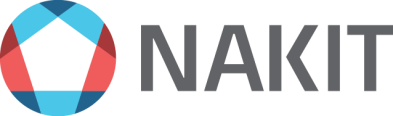 Poskytnutí odborných kapacit je Objednatelem předpokládáno pro období od 1. 9. 2023 do 31. 12. 2023, a to v následující struktuře:Počet člověkodní u jednotlivých rolí je indikativní a Objednatel jej může v průběhu trvání Smlouvy měnit, a to za předpokladu, že nebude překročena celková cena za Předmět plnění dle čl. 2 odst. 2.1 této Smlouvy.V Praze dne: 	V Praze dne: dle data el. podpisuRoledle Rámcové dohodyPočet MD / měsícCena za 1 MD v Kč bez DPHCena celkem za měsícv Kč bez DPHPočet MD za dobu trvání SmlouvyCena celkem v Kč bez DPHArchitekt senior212 000,00 Kč24 000,00 Kč896 000,00 KčProjektový manažer senior213 450,00 Kč26 900,00 Kč8107 600,00 KčSenior specialista provozu29 750,00 Kč19 500,00 Kč878 000,00 KčSpecialista provozu18 100,00 Kč8 100,00 Kč432 400,00 KčVývojář29 200,00 Kč18 400,00 Kč873 600,00 KčVývojář senior211 700,00 Kč23 400,00 Kč893 600,00 KčCelková cena v Kč bez DPH11120 300,00 Kč44481 200,00 Kč